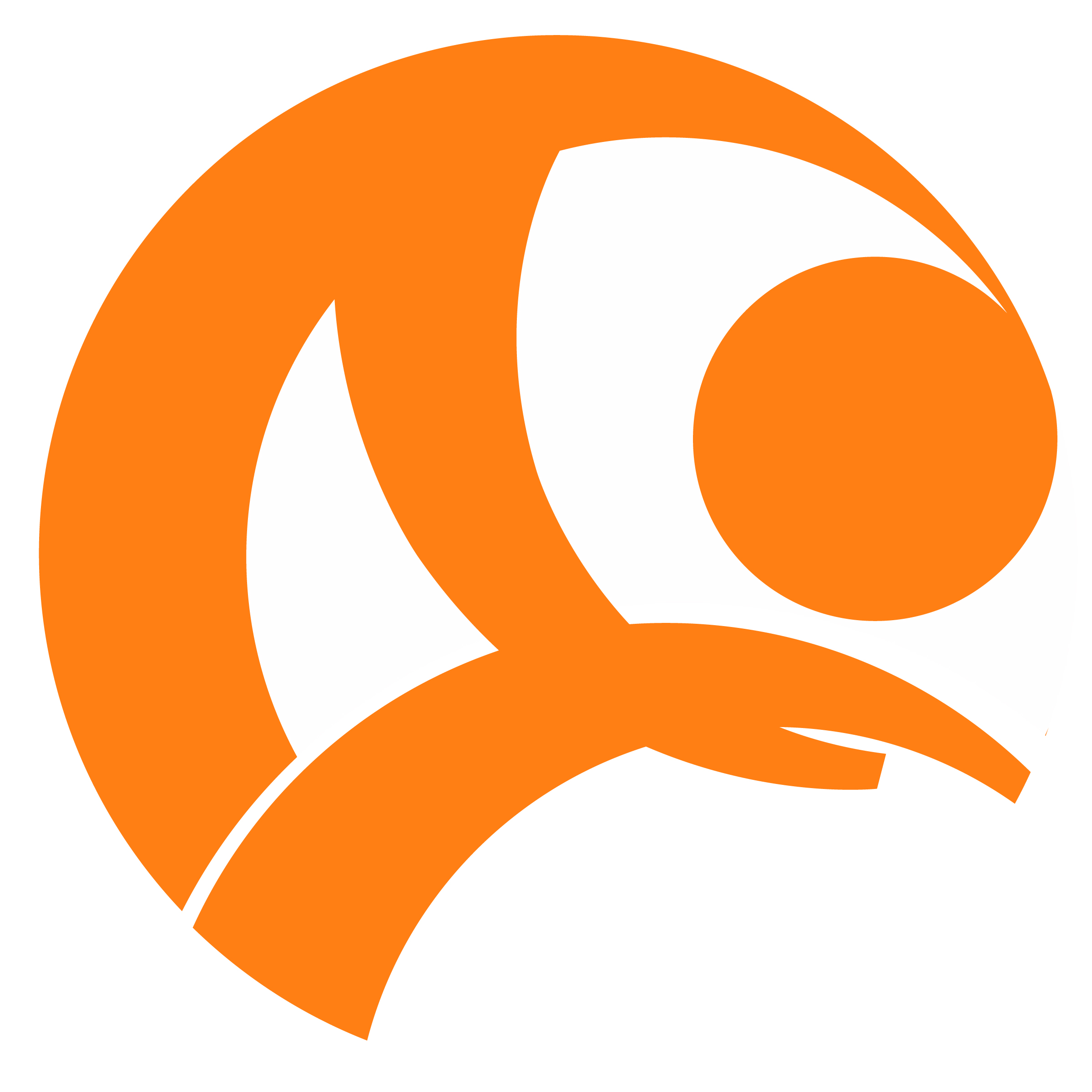 1132 Arcade Street St. Paul, MN  55106        Phone: 763-458-6804   Fax: 651-771-4204Authorization for Release of Medical InformationTO RELEASE MEDICAL RECORDS FROM:Facility Name: ___________________________________     Phone: _______________________Address: ___________________________________________________________________________REGARDING THE FOLLOWING PATIENT:Patient Name: _______________________________________________________________________Date of Birth: ____/____/_____          Gender: ___ Male   ___ Female          SSN#: _____/_____ /______Patient’s Address: _____________________________________________________________________RECORDS TO BE RELEASED:___ Consultation Report		                ___ Pathology Report		     ___ X-ray Report/X-ray Films___ Emergency Report			___ History & Physical		     ___ All Lab Report(s)___ Radiology Report			___ Forms/Questionnaires	     ___ EMG Report___ Complete Medical Records		___ RE: Motor Vehicle Accident            ___ Work Comp. Accident						DOT: ______________		DOT: _____________Other: ______________________________________________________________________________PURPOSE OF RELEASE (please check):___ Continuing Care      ___ Insurance Claims   	___ Litigation	  ___ Other: ______________________TO WHOM RECORDS SHALL BE RELEASED (AUTHORIZED RECIPIENT):                 Healing Chiro Center, PLLC1132 Arcade St.St. Paul, MN    55106Revocation/Expiration:I hereby authorize and understand that this authorization will be in effect for 36 months from the date of this authorization, unless revoked by me in writing at any time. I may revoke this authorization by filling out the revocation form provided by Healing Chiro Center, PLLC or by writing a letter that I want to revoke this authorization. The revocation will take effect as soon as the facility receives my notice in writing. I understand that my revocation does and will not affect the records that have already been released.Authorization:I understand and authorize the above named facility to furnish the office of Healing Chiro Center, PLLC with the information requested. I understand that treatment, payment, enrollment or eligibility of benefit may not be conditioned on obtaining my signature on this authorization. *I do not authorize the release of any of my information to any third party. I understand that once my information is released as specified in this authorization form, the facility, their employees and physician(s) will prevent the re-disclosure of the information.Patient Signature: _______________________________________________________    Date: ______________Witness/Parent/Guardian’s Signature: _______________________________________   Date: ______________Relationship to Patient: _______________________________________________________________________